асвяз    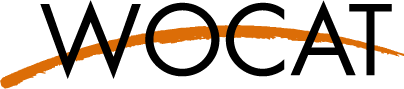 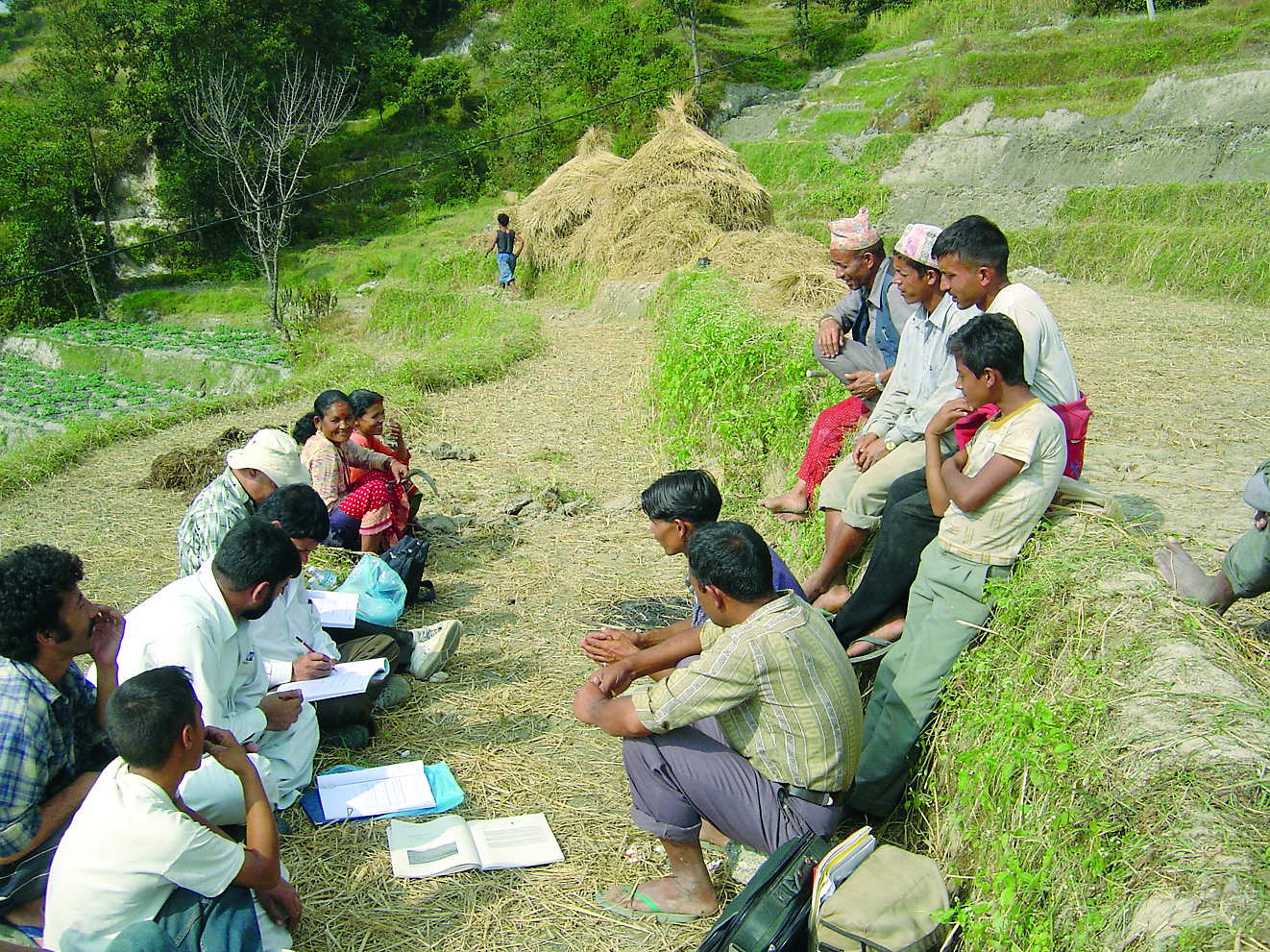 СодержаниеВведение в анкету	31.	Общая информация	51.1	Название Подхода УЗП	51.2	Контактные данные специалистов и организаций, участвующих в описании	51.3	Условия, регламентирующие использование данных, собранных ВОКАТ	71.4	Ссылки на анкеты по Технологиям УЗП	72.	Характеристики Подхода	82.1	Краткое описание	82.2	Подробное описание	82.3	Фотографии и иллюстрации	92.4	Видеоматериалы	92.5	Страна/регион/место, где применяется Подход	92.6	Даты начала и окончания реализации	92.7	Тип Подхода	102.8	Основные цели/задачи применения	102.9	Условия, содействующие или затрудняющие использование Технологии (-ий) УЗП в рамках Подхода	103.	Участие и распределение ролей заинтересованных сторон	113.1	Заинтересованные стороны и их роли	113.2	Участие местных землепользователей/ местных сообществ на разных стадиях	113.3	Схема реализации Подхода	123.4	Принятие решения по выбору Технологии (-ий) УЗП	134.	Техническая поддержка, развитие потенциала и управление информацией/ ресурсами	144.1	Развитие потенциала/ обучение	144.2	Консультационные услуги	144.3	Институциональное развитие (организационная поддержка)	144.4	Мониторинг и оценка	154.5	Научные исследования	155.	Финансирование и внешняя материальная поддержка	155.1	Бюджет (в расчете на год) мероприятий по УЗП в рамках Подхода	155.2	Финансовая/материальная поддержка, предоставляемая землепользователям	155.3	Субсидии на отдельные затраты (включая оплату труда)	165.4	Кредитование	165.5	Другие меры и инструменты стимулирования	166.	Анализ влияния Подхода и заключительные положения	176.1	Анализ влияния 	176.2	Основные мотивы для внедрения УЗП	186.3	Долгосрочная устойчивость мероприятий	186.4	Сильные стороны/преимущества	196.5	Слабые стороны/ недостатки и пути их преодоления	197.	Справочные материалы и ссылки	207.1	Методы сбора/ источники информации	207.2	Ссылки на опубликованные материалы	207.3	Ссылки на материалы, доступные онлайн	20Введение в анкетуОпределенияУстойчивое землепользование (УЗП) [перевод термина Sustainable Land Management (SLM)] – в контексте ВОКАТ – это использование земельных ресурсов, включающих почвы, воду, растительный и животный мир, для производства товаров и услуг, отвечающих изменяющимся потребностям людей, при условии обеспечения долгосрочного продуктивного потенциала этих ресурсов и сохранения их экологических функций. Технология УЗП – это совокупность практических действий на местах по управлению земельными ресурсами и контролю над деградацией земель, направленных на повышение их продуктивности и/или способности оказывать экосистемные услуги. Технология может включать одно или несколько мероприятий, такие как агротехнические, инженерные, использование растительности, управленческие.Подход УЗП определяет пути и способы реализации одной или нескольких Технологий УЗП. Сюда относятся материально-техническое обеспечение, вовлечение и роль различных заинтересованных сторон и т.д. Подход может быть проектом/ программной деятельностью (или их частью), или деятельностью, инициированной самими землепользователями.Модульная система для документирования и оценки опыта УЗПКонечная цель документирования и оценки опыта (методов) землепользования – это публикация и распространение важных знаний в области землепользования, поддержка принятия решений на основе подтвержденных фактов и продвижение передовой, наиболее эффективной практики. Для достижения этой цели важно анализировать местный опыт и добиваться полного понимания причин успеха той или иной практики УЗП, вне зависимости от того, была ли она внедрена в ходе специального проекта или применялась в традиционных системах землепользования. Особое внимание ВОКАТ уделяет предотвращению и сокращению деградации земель, а также реабилитации нарушенных земель путем применения усовершенствованных технологий землепользования и подходов к их реализации. Весь без исключения опыт должен быть проанализирован, будь то традиционные или самобытные местные системы землепользования коренных народов; новые методы, внедряемые через проекты или программы; методы, принятые или адаптированные землепользователями, или недавние инновации.Основная Анкета по Технологиям УЗП (АТ) содействует описанию и пониманию методов землепользования, задавая следующие вопросы: каковы характеристики Технологии, какие необходимы ресурсы и затраты, где Технология применяется (природная и социальная среда) и какое воздействие она оказывает? Основная Анкета по Подходам УЗП (АП) нацелена на выяснение вопросов, как именно применялась та или иная технология (включая повышение потенциала и компетенций, принятие решений, материально-техническое обеспечение, изменения в нормативно-правовой базе и программных документах), кто именно принимал участие в ее применении (включаяя все заинтересованные стороны – участники процесса и их роли). В случае проекта, ВОКАТ просит описывать только те компоненты или мероприятия, которые имеют отношение к УЗП.Основные Анкеты по Технологиям УЗП (АТ основная) и Подходам УЗП (АП основная) содержат ключевые вопросы по устойчивому землепользованию, которые лежат в основе базы знаний ВОКАТ. Эти анкеты меньше объемом и требуют меньше времени на заполнение, чем использовавшиеся ранее «базовые» анкеты. Система, предлагаемая ВОКАТ – гибкая и открытая. Она дает возможность пользователям, в зависимости от их интересов и потребностей, включать дополнительные темы с целью расширения Основных анкет ВОКАТ. Следующие модули уже разработаны или начаты к настоящему времени: Адаптация к изменениям климата (АИК); Смягчение последствий изменения климата/ Углеродные выгоды; Экономика УЗП, Биоразнообразие. Заполнение дополнительных модулей зависит от инициативы заинтересованных партнеров и наличия ресурсов. ВОКАТ готов обсуждать возможное сотрудничество, совместные проекты и дальнейшее развитие базы знаний. Все дополнительные модули привязаны к Основным АТ и АП. Еще один инструмент, Анкета по картированию УЗП (АК) был разработан для анализа и отображения пространственного распространения практик УЗП, а также процессов деградации земель, их причин и последствий. Анкеты, упомянутые выше, взаимодополняют друг друга. Вся информация, собранная с помощью анкет ВОКАТ, выкладывается в открытый доступ в виде онлайн базы данных и может быть использована для распространения информации по УЗП и для совершенствования процессов принятия решений с целью их дальнейшей реализации и продвижения опыта УЗП.Перед заполнением анкеты прочтите, пожалуйста, наши рекомендации:Рекомендуется, чтобы анкета заполнялась группой экспертов по УЗП (включая землепользователей), имеющих разные специальности и опыт, и знакомых со спецификой Подхода УЗП. Постарайтесь ответить на все вопросы. Если достоверные или точные данные отсутствуют, дайте, пожалуйста, экспертную оценку на основе своего профессионального опыта. Если те или иные вопросы неприменимы или несущественны в том или ином контексте, пометьте их словом «неприменимо». Не забывайте, что качество конечных результатов зависит от полноты ваших ответов.Ответы на вопросы с пометкой         должны формулироваться с участием землепользователей. В зависимости от конкретного Подхода, участие землепользователей целесообразно при заполнении всех разделов Анкеты.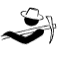 Вопросы с пометкой            потребуют измерений или наблюдений в полевых условиях.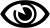 Пояснения, инструкции, определения и примеры выделены курсивом. Используйте пожалуйста, определения понятий, приведенные в этом документе, даже если они не совпадают с вашим собственным (или общепринятым в вашей стране/местности) толкованием (например, землепользование, классификация склонов и т.д.).Квадратики должны быть помечены галочкой! Если не указано «Возможно несколько ответов», то выберите один вариант ответа.Для повышения качества данных используйте опубликованные материалы и обращайтесь за советом к другим специалистам по УЗП.Если ваш ответ не помещается в отведенное для него место, используйте пустые страницы в конце анкеты. При этом не забывайте, пожалуйста, делать ссылку на соответствующий раздел с указанием страницы. Приветствуется приложение качественных чертежей, схем, фотографий (включая их описания) или ссылок на них.Пожалуйста, заполните отдельную анкету для каждого Подхода и каждой Технологии. Каждый Поход должен быть увязан с одной или несколькими Технологиями. В связке две анкеты (по Технологии УЗП и по Подходу УЗП) описывают конкретный пример на определенной территории.Заполняйте Анкету аккуратно и разборчиво. Пожалуйста, внесите информацию в онлайновую базу данных ВОКАТ по адресу qcat.wocat.net.Общая информацияНазвание Подхода УЗП (далее – «Подход»)Название: 	Местное название: 	……………………………………………………………	.	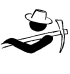 Название Подхода УЗП: Избегайте повторения названия соответствующей Технологии (из АТ); постарайтесь подобрать название, отражающее специфику Подхода (название проекта/ программы/ инициативы, название метода реализации/ продления/ распространения и т.д.)Страна: 	Контактные данные специалистов и организаций, участвующих в описании и оценке ПодходаСоставитель Лицо, проводившее опрос, собравшее информацию и заполняющее анкету.1 Землепользователь: физическое/ юридическое лицо, применяющее Технологию/ Технологии, связанные с данным Подходом. Землепользователями могут выступать отдельные фермерские хозяйства, группы лиц (объединения по гендерному/возрастному признаку, статусу, интересам), кооперативы, промышленные предприятия (например, горнодобывающие), государственные учреждения (например, государственные лесные хозяйства) и т.д.Название организации (-ий), содействовавших документированию/ оценке Подхода (если применимо): 	Название проекта, содействовавшего документированию/ оценке Подхода (если применимо):  	Примечание: Логотипы соответствующих организаций/проектов могут быть загружены в Базу данных ВОКАТ.Укажите дополнительных экспертов, предоставивших информацию по Подходу (если применимо):Условия, регламентирующие использование собранных ВОКАТ данных. Когда были собраны данные (на местах)?: ………………………………………Составитель и ответственный (-ые) специалист (-ы) согласны с условиями, регламентирующими использование собранных ВОКАТ данных: 
  да                нет   Примечание: Если вы не согласны с условиями, регламентирующими использование данных, собранных ВОКАТ, то вы не имеете права вводить информацию в базу данных ВОКАТ и редактировать её содержание.Условия, регламентирующие использование данных, собранных ВОКАТ Данные, собранные с помощью анкет ВОКАТ, вводятся, редактируются и хранятся в онлайновой базе данных ВОКАТ либо самим составителем, либо лицом, выбранным составителем. Общая ответственность за обобщение и качество данных лежит на составителе. Составитель, ключевые ответственные (ключевые) специалисты и лицо, вводящее данные, должны быть указаны в самой базе данных и несут ответственность за предоставленную информацию, в том числе при любом последующем обобщении или при цитировании описанного Подхода.  Данные, хранящиеся в базе данных ВОКАТ, находятся в открытом доступе.Доступ к данным предоставляется пользователям согласно Лицензии Creative Commons Attribution-NonCommercial-ShareAlike 3.0 Unported License.У пользователей есть право:Распространения  — копировать и распространять информацию любыми способами и в любом формате. Адаптации  — перерабатывать, преобразовывать и использовать материалы как основу для создания новых текстов. Правообладатель не вправе отзывать права пользователей при условии соблюдения следующих требований лицензионного соглашения:Соблюдение авторских прав — Необходимо указывать первоисточник и авторство, давать ссылку на лицензию и делать отметку, если в оригинал были внесены изменения.Использование в некоммерческих целях  — Нельзя использовать материалы в коммерческих целях. На тех же условиях — Если вы перерабатываете, преобразовываете или используете материалы базы данных в своей работе, распространение ваших материалов должно происходить на тех же условиях, что и распространение исходных данных. Без ограничивающих условий — Нельзя применять юридические условия или технические ограничения, которые могут препятствовать дальнейшему использованию материалов в рамках лицензии. Полные условия лицензии: http://creativecommons.org/licenses/by-nc-sa/3.0/legalcodeСсылки на Анкеты по Технологиям УЗПУкажите Технологии УЗП, которые применялись в рамках данного Подхода, и назовите составителей. Основные технологии, поддержанные и примененные в рамках данного Подхода, должны быть описаны в отдельных Анкетах по Технологиям УЗП. ВОКАТ рекомендует сначала заполнить Анкету по Технологии, а в описании Подхода сделать упор на задокументированной (-ых) Технологии (-ях).Характеристики Подхода УЗППодход УЗП (далее «Подход») определяет пути и способы применения одной или нескольких Технологий УЗП. Сюда относятся материально-техническое обеспечение, вовлечение и роли различных заинтересованных сторон и т.д. Данная Анкета может использоваться для описания любого типа Подхода. Кроме Технологий УЗП, внедренных с помощью специальных проектов или программ, ВОКАТ относит сюда традиционные системы землепользования и примеры спонтанного применения или адаптации технологий. Если описываемый Подход применялся в ходе того или иного проекта, пожалуйста, дайте описание только тех компонентов или мероприятий проекта, которые имеют отношение к УЗП.Краткое описание Подхода Кратко охарактеризуйте Подход одним-двумя предложениями. Убедитесь, что это краткое описание является точным и содержит ключевые слова. Это наиболее значимый текст документа – заголовок, который будет использоваться для поиска в базе данных. Подробное описание Подхода Описание должно давать краткое, но всестороннее представление о Подходе, в том числе для неспециалистов. Для этого описание должно отвечать на следующие ключевые вопросы: (1) Каковы главные характеристики/ отличительные черты Подхода? (2) Каковы цели/ задачи Подхода? (3) Какие методы были использованы? (4) Каковы стадии реализации? (5) Какие заинтересованные стороны участвовали в процессе и каковы их роли? (6) Что землепользователям понравилось/не понравилось в реализации Подхода? Объем описания в идеале должен составлять 2500 – 3000 знаков и не превышать 3500 знаков. При необходимости более детальное описание может быть загружено в базу данных в виде отдельного файла. Лучше всего сделать краткое описание в начале работы над анкетой, но обязательно вернуться к нему и отредактировать после заполнения всех разделов. Фотографии, иллюстрирующие Подход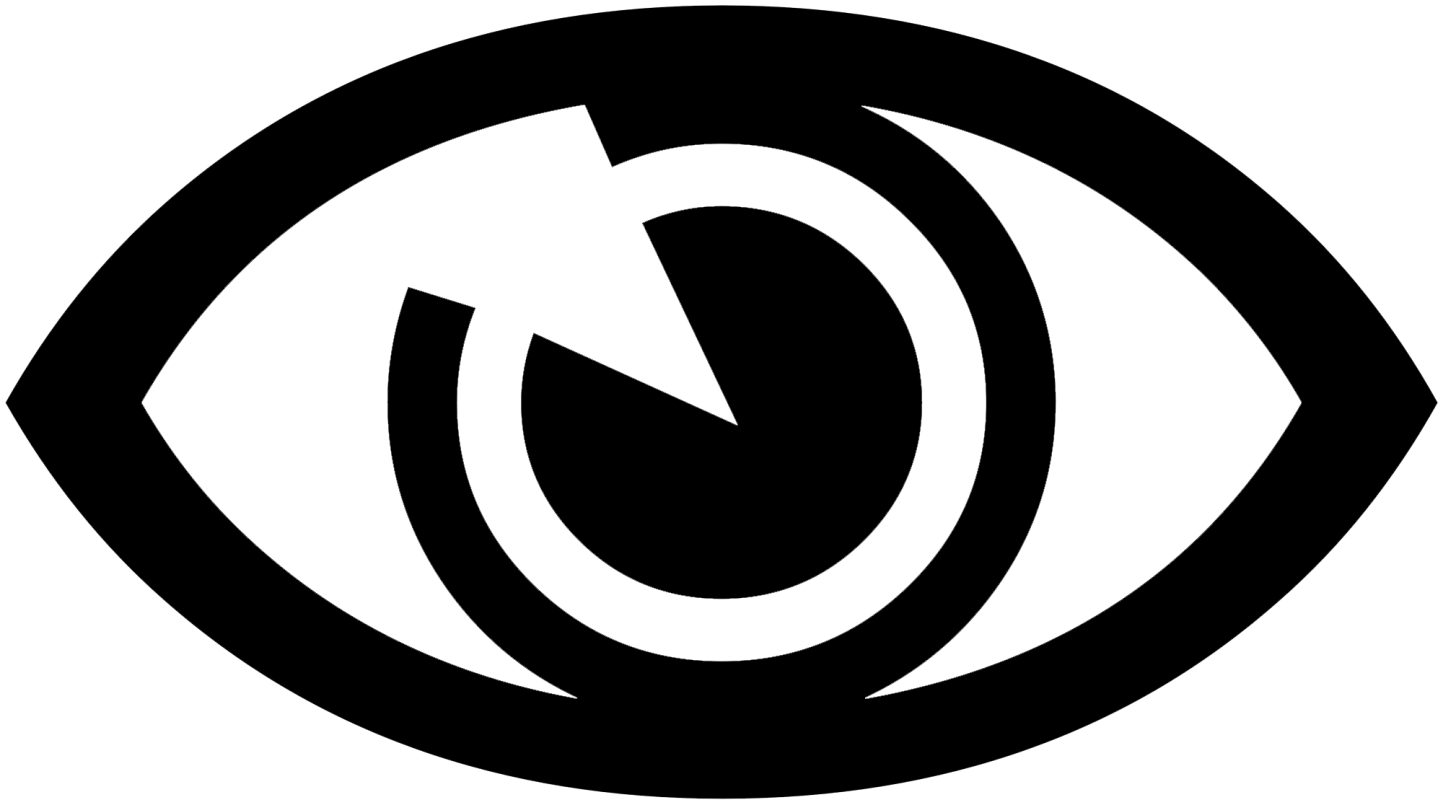 Приложите фотографии, показывающие участников взаимодействующих друг с другом/ выполняющих мероприятия на местах/ проходящих обучение и т.д. Приложите не менее двух цифровых файлов (формата JPG, PNG, GIF), т.е. фото, снятые цифровой камерой, либо отсканированные фотографии, негативы или слайды.Фотографии должны быть хорошего качества/высокого разрешения, не измененные и без искажений.Каждый снимок должен быть снабжен пояснениями (описанием)! Фото должны соответствовать описанию, данному в пункте 2.2.Общие замечания к фотографиям: 	Видеоматериалы по реализации ПодходаЕсли имеются видеозаписи, рассказывающие о Подходе, разместите их на общедоступной платформе (например, vimeo.com, youtube.com), дайте ссылку и короткое описание для каждого файла в таблице ниже.Страна/ регион/ место, где применялся ПодходЕсли вы уже заполнили Анкеты по Технологиям УЗП, примененным в рамках данного Подхода, сделайте ссылку на раздел 2.5 АТ.Страна: ....................                      Административная единица (Район/Область): .................................................Более точное описание места (например, район/поселок/деревня), если применимо: ..........................................Укажите географические координаты центра территории, в пределах которой применялся подход.Долгота: ……………….		Широта: ………………………Примечания: 	Даты начала и окончания реализацииГод начала реализации: ……………Если год начала реализации Подхода достоверно неизвестен, дайте примерную оценку:   меньше 10 лет (недавно)  	  10-50 лет  	   более 50 лет (традиционное)Окончание (если Подход больше не применяется): ............... (год окончания)Комментарий: 	Тип Подхода   традиционная/ местная система землепользования, используемая коренным населением	  недавняя местная инициатива/ инновация	  в рамках проекта/ программы	  другой (подробнее):……………………………... 	Укажите организации-исполнители в разделе 3.1.Главные цели/ задачи ПодходаУсловия содействующие применению Технологии (-ий) в рамках Подхода или затрудняющие егоВозможно несколько ответов. Если условия одновременно и содействуют и затрудняют применение Технологии (-ий) в данных условиях, поставьте две галочки и поясните.Участие и распределение ролей заинтересованных сторонЗаинтересованные стороны и их ролиЕсли участвовало несколько заинтересованных сторон, назовите ведущую организацию: 	Местные землепользователи/ местные сообщества: Подход осуществлялся местными землепользователями или местными сообществами без вмешательства международных агенств, госструктур или неправительственных организаций.Участие местных землепользователей/ местных сообществ на разных стадиях реализации Подхода Опишите участие местных землепользоватей/ местных сообществ в реализации Подхода:Участие/ вовлеченность местных сообществПассивное: местные землепользователи проинформированы о том, что будет предпринято, или о том, что уже произошло. С ними могут консультироваться, задавая вопросы, но решений они не принимают.Активное: Материальное стимулирование/ внешняя поддержка: местные землепользователи принимают участие в обмен на продукты, денежное вознаграждение или другую материальную поддержку.	Интерактивное: местные землепользователи и исполнители проекта вместе анализируют ситуацию, формулируют план действий, формируют необходимые структуры для его выполнения и принимают совместные решения по использованию ресурсов.	Самоорганизация: местные землепользователи действуют по своей собственной инициативе независимо от внешних структур. Они могут обращаться к внешним организациям за помощью по привлечению ресурсов или технической поддержкой, но использование ресурсов контролируется ими самими. Схема реализации Подхода (если имеется)Продемонстрируйте схему взаимодействия ключевых действующих лиц, последовательности мероприятий, ключевых стадий процесса и т.д. Для того чтобы легче идентифицировать разные заинтересованные стороны, используйте разные цвета. Описание: 	Автор: 	Пример: Процесс коллективной разработки Технологии, обеспечивающий участие всех заинтересованных сторон через тесное взаимодействие между учеными и фермерами в Сирии.Принятие решений по выбору Технологии/Технологий УЗП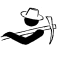 Укажите, кто принимал решение по выбору применяемой технологии (-ий):Пояснения: 	На какой основе принимались решения:Возможно несколько ответов. 	анализ подробно описанного опыта и знаний по УЗП (принятие решений на основе подтвержденных фактов)  	результаты исследований	личный опыт и мнения (незадокументированные) 	другое (что именно): ………………………………………Техническая поддержка, повышение компетенций и управление информацией/ресурсамиПовышение компетенций/ обучениеПроводилось ли обучение землепользователей/ других сторон?  нет   		Если нет, то переходите к вопросу 4.2.	  да   		Если да, то ответьте пожалуйста, на следующие дополнительные вопросы.  Возможно несколько ответов.Укажите, кто проходил обучение:	  землепользователи 	  местный персонал/консультанты 	  другие  участники (кто именно): ........................................Если существенно, укажите гендерный и возрастной состав, статус, этническую принадлежность  и т.д.: .......................................................................................................................................................................................................Тип обучения:Охваченные темы: 	.	Комментарий: 	Консультационные услугиКонсультационные услуги: техническая (экспертная) поддержка, предоставляемая землепользователям консультационными службами/ экспертами правительственных и неправительственных организаций, проектов и т.д.Институциональная (организационная) поддержкаВ ходе реализации Подхода были ли организованы новые институциональные структуры или поддержаны уже существующие?  нет  	  да, оказана небольшая поддержка	  да, проведены изменения/оказана умеренная поддержка	  да, произошли существенные изменения/оказана существенная поддержкаЕсли да, то ответьте пожалуйста, на следующие дополнительные вопросы. Возможно несколько ответов.Укажите уровень, на котором структуры были укреплены или вновь созданы:  местный	  региональный	 национальный	    другой (какой именно):  	Опишите структуру (организацию), функции и ответственность, членство и т.д.: 	Укажите тип поддержки: финансовая   	 повышение компетенций/ обучение	 оборудование 	 другая  (какая именно):  ......................Подробнее: 	Мониторинг и оценка Являются ли мониторинг и оценка частью Подхода?   да 	  нетКомментарий: 	Если да, будет ли данный документ использоваться для мониторинга и оценки?  да 	  нет Комментарий: 	Научные исследованияБыли ли научные исследования частью Подхода?да   нет   Если да, то ответьте пожалуйста, на следующие дополнительные вопросы. Возможно несколько ответов.Укажите темы исследований: 	  социология   	  экономика / маркетинг   	  экология 	  технология 		  другие (какие именно): 	Напишите подробнее и назовите тех, кто выполнял исследования: 			Финансирование и внешняя материальная поддержкаВнешняя материальная поддержка: включает финансовую и прочую материальную поддержку (например, оборудование) или меры стимулирования, предоставляемые государством или независимыми организациями.Вопросы по финансированию касаются всех затрат на реализацию Подхода, включая применение Технологии (-ий). Бюджет (в расчете на год) мероприятий по УЗП в рамках Подхода Примечание: Некоторые проекты/программы включают другие мероприятия, помимо УЗП. Пожалуйста, подсчитайте/ оцените только затраты на реализацию УЗП в рамках Подхода согласно заполняемой Анкете.  Укажите годовой бюджет мероприятий УЗП в рамках Подхода (включая обучение и привлечение специалистов извне, исследования, применение технологии/ технологий): .....	 (в долларах США)Если точный годовой бюжет неизвестен, укажите примерный диапазон затрат: < 2000	 2000-10000	 10 тыс. -100 тыс.	 100 тыс. -1 млн.	 > 1 млн.Комментарий (например, основные источники финансирования/ ключевые доноры): 	Финансовая/ материальная поддержка, предоставляемая землепользователямПредоставлялась ли землепользователям финансовая/материальная поддержка для применения технологии /технологий (например, налоговые льготы, компенсанционные выплаты, субсидии)?  нет   		Если нет, переходите к вопросу 5.4.	  да   	Если да, укажите тип поддержки, кто ее предоставил и условия предоставления: 			Субсидии на отдельные затраты (включая оплату труда)Субсидия – это инструмент, используемый государственными или частными структурами для сокращения расходов по производству продукта или увеличения доходности той или иной деятельности (Kerr, 1994). Может быть выделена в денежной или иной форме и обычно служит определенной цели.Если никакие затраты не были субсидированы, переходите к вопросу 5.4.Возможно несколько ответов.1 Бесплатно для землепользователя*Если труд землепользователя был существенным вкладом, укажите, был ли этот вклад:   добровольным	  в обмен на продукты 	  за денежное вознаграждение	 в обмен на другие материальные ресурсыКомментарий: 	КредитованиеПредоставлялись ли в рамках Подхода кредиты на мероприятия УЗП?Примечание: Включая все формы кредитования, займов, механизмы микрофинансирования.  нет 	  да Если да, укажите условия предоставления (процент, окупаемость  и т.д.): 	Перечислите кредитные организации: 	Перечислите получателей кредитов: 	Другие методы или инструменты стимулирования Использовались ли другие методы или инструменты стимулирования для продвижения Технологий УЗП?Например, нормативно-правовое регулирование и т.д.  да   	  нет      Если да, какие именно: 	Анализ влияния и заключительные положенияАнализ влияния критически важен для оценки инвестиций, вкладываемых в мероприятия УЗП, эта тема часто слабо освещена и недостаточно задокументирована. Пожалуйста, предоставьте как можно больше информации. Примечание: влияние технологии/технологий на природные ресурсы, продуктивность и т.д. должно быть детализировано в соответствующей анкете/анкетах по технологиям УЗП.Влияние ПодходаВ контексте ВОКАТ термин Подход относится к применению одной или нескольких технологий. Технология может применяться в рамках какого-либо проекта/программы, являться частью системы традиционного природопользования, а также может внедряться/адаптироваться по индивидуальной инициативе.В заключительных положениях основное внимание должно уделяться Подходу, описанному в данной Анкете. Заключительные положения, относящиеся к технологиям, связанным с данным Подходом, должны быть сформулированы в отдельной Анкете по Технологиям УЗП.Основные причины, побуждающие землепользователей внедрять УЗПВозможно несколько ответов.Укажите главные мотивирующие факторы	Пояснения  рост продуктивности 		  рост доходности и рентабельности	....................................................................................  снижение деградации земель 		  снижение риска катастрофических погодных явлений		  снижение объёма работ		  материальное стимулирование/субсидии		  нормативно-правовое регулирование (штрафы)/ контроль	  престиж, общественное давление/ солидарность		  причастность к движению/проекту/группе/сети		  экологическая сознательность		  традиции и верования, нравственные ценности		  приобретение знаний и опыта в области УЗП		  улучшение эстетической привлекательности		  снижение остроты конфликтов		  другие (что именно): ………………………………….		  другие (что именно): …………………………………….		Долгосрочная устойчивость мероприятий в рамках ПодходаМогут ли землепользователи самостоятельно (без внешней поддержки) продолжать применение того, что внедрялось в рамках Подхода?  нет 	  да 	  нет уверенности  Если нет или нет уверенности, объясните почему:	Если да, опишите как:	Сильные стороны/ преимущества Подхода1 Землепользователь:физическое или юридическое лицо, выполняющее/ обеспечивающее выполнение мероприятий по охране земель и устойчивому землепользованию. К землепользователям относятся: отдельные мелкие или крупные фермерские хозяйства, объединения (по гендерному или возрастному признаку, статусу, интересам), кооперативы, промышленные предприятия (например, горнодобывающие), государтвенные учереждения (например, государственные лесные хозяйства), и т.д.Слабые стороны/ недостатки Подхода и пути их преодоленияСправочные материалы и ссылки    Методы сбора/источники информацииКакие из нижеперечисленных методов сбора/источников информации были использованы?	Детали (число опрошенных, документы, и т.д.)  выезды на места, полевые обследования			  опросы землепользователей			  опросы специалистов/экспертов по УЗП			  данные, собранные из отчетов и других документов			  другие (какие именно): 				     Ссылки на опубликованные материалыПеречислите важные в контексте Подхода публикации (отчеты, пособия/руководства, обучающие материалы, описания конкретных примеров и т.д.). Если доступны электронные версии этих материалов, загрузите их, пожалуйста, в базу данных.      Ссылки на материалы, доступные онлайнНазвание/ описание 	URLФамилия: 	 Имя (Отчество): 	Фамилия: 	 Имя (Отчество): 	 Ж	 М	Название организации: 	Название организации: 	Название организации: 	Название организации: 	Адрес организации : 	Адрес организации : 	Адрес организации : 	Адрес организации : 	Почтовый индекс: 	  Город:  	  Город:  	  Город:  	Область: 	  Страна: 	  Страна: 	  Страна: 	Тел. 1: 	  Тел. 2  (моб.) 	  Тел. 2  (моб.) 	  Тел. 2  (моб.) 	E-mail 1: 	  E-mail 2: 	  E-mail 2: 	  E-mail 2: 	Дополнительно: Приложите фото составителя и укажите название файла: 	Дополнительно: Приложите фото составителя и укажите название файла: 	Дополнительно: Приложите фото составителя и укажите название файла: 	Дополнительно: Приложите фото составителя и укажите название файла: 	Дополнительно: Приложите фото составителя и укажите название файла: 	Ответственный (-ые) специалист (-ы) Лица, предоставившие большую часть информации для заполнения анкеты. Это могут быть землепользователи, специалисты по УЗП (например, технические эксперты, ученые) либо иные лица. Тип ответственного специалиста :    землепользователь1        эксперт по УЗП          другой : ….Фамилия: 	 Имя (Отчество): 	Ответственный (-ые) специалист (-ы) Лица, предоставившие большую часть информации для заполнения анкеты. Это могут быть землепользователи, специалисты по УЗП (например, технические эксперты, ученые) либо иные лица. Тип ответственного специалиста :    землепользователь1        эксперт по УЗП          другой : ….Фамилия: 	 Имя (Отчество): 	 жен	 мужНазвание организации: 	Название организации: 	Название организации: 	Название организации: 	Адрес организации : 	Адрес организации : 	Адрес организации : 	Адрес организации : 	Почтовый индекс: 	  Город:  	  Город:  	  Город:  	Область: 	  Страна: 	  Страна: 	  Страна: 	Тел. 1: 	  Тел. 2 (моб.) 	  Тел. 2 (моб.) 	  Тел. 2 (моб.) 	E-mail 1: 	  E-mail 2: 	  E-mail 2: 	  E-mail 2: 	Дополнительно: Приложите фото ответственного (-ых) специалиста (-ов) и укажите название файла: 	Дополнительно: Приложите фото ответственного (-ых) специалиста (-ов) и укажите название файла: 	Дополнительно: Приложите фото ответственного (-ых) специалиста (-ов) и укажите название файла: 	Дополнительно: Приложите фото ответственного (-ых) специалиста (-ов) и укажите название файла: 	Дополнительно: Приложите фото ответственного (-ых) специалиста (-ов) и укажите название файла: 	Эксперт 2:      землепользователь          эксперт по УЗП / технолог          другой: …………..Эксперт 2:      землепользователь          эксперт по УЗП / технолог          другой: …………..Эксперт 2:      землепользователь          эксперт по УЗП / технолог          другой: …………..Эксперт 2:      землепользователь          эксперт по УЗП / технолог          другой: …………..Фамилия: 	 Имя (Отчество): 	Фамилия: 	 Имя (Отчество): 	жен	муж	Название организации: 	Название организации: 	Название организации: 	Название организации: 	Адрес: 		   	Страна: 	Адрес: 		   	Страна: 	Адрес: 		   	Страна: 	Адрес: 		   	Страна: 	Тел. 1: 	  Тел. 2 (моб.) 	  Тел. 2 (моб.) 	  Тел. 2 (моб.) 	E-mail 1: 	  E-mail 2: 	  E-mail 2: 	  E-mail 2: 	Эксперт 3:      землепользователь          эксперт по УЗП / технолог          другой: …………..Эксперт 3:      землепользователь          эксперт по УЗП / технолог          другой: …………..Эксперт 3:      землепользователь          эксперт по УЗП / технолог          другой: …………..Эксперт 3:      землепользователь          эксперт по УЗП / технолог          другой: …………..Фамилия: 	 Имя (Отчество): 	Фамилия: 	 Имя (Отчество): 	жен	муж	Название организации: 	Название организации: 	Название организации: 	Название организации: 	Адрес: 		   	Страна: 	Адрес: 		   	Страна: 	Адрес: 		   	Страна: 	Адрес: 		   	Страна: 	Тел. 1: 	  Тел. 2 (моб.) 	  Тел. 2 (моб.) 	  Тел. 2 (моб.) 	E-mail 1: 	  E-mail 2: 	  E-mail 2: 	  E-mail 2: 	Эксперт 4:      землепользователь          эксперт по УЗП / технолог          другой: …………..Эксперт 4:      землепользователь          эксперт по УЗП / технолог          другой: …………..Эксперт 4:      землепользователь          эксперт по УЗП / технолог          другой: …………..Эксперт 4:      землепользователь          эксперт по УЗП / технолог          другой: …………..Фамилия: 	 Имя (Отчество): 	Фамилия: 	 Имя (Отчество): 	жен	муж	Название организации: 	Название организации: 	Название организации: 	Название организации: 	Адрес: 		   	Страна: 	Адрес: 		   	Страна: 	Адрес: 		   	Страна: 	Адрес: 		   	Страна: 	Тел. 1: 	  Тел. 2 (моб.) 	  Тел. 2 (моб.) 	  Тел. 2 (моб.) 	E-mail 1: 	  E-mail 2: 	  E-mail 2: 	  E-mail 2: 	Название Технологии:Составитель:1. 	2. 	3. 	Название файлаПодпись, пояснения к фотографииДата и местоАвтор фотографииСсылка в интернетеКомментарий, короткое описаниеДата и место съемкиАвтор съемкиУсловияПодробности:Социальные/ культурные/ религиозные нормы и ценностисодейств.:Социальные/ культурные/ религиозные нормы и ценностизатрудняют:Наличие/ доступность финансовых ресурсов и услугсодейств.:Наличие/ доступность финансовых ресурсов и услугзатрудняют:Институциональные условия содейств.:Институциональные условия затрудняют:Сотрудничество/ координация действийсодейств.:Сотрудничество/ координация действийзатрудняют:Нормативно-правовая база (землевладение, права на земле- и водопользование)содейств.:Нормативно-правовая база (землевладение, права на земле- и водопользование)затрудняют:Программные документы (руководящие установки)содейств.:Программные документы (руководящие установки)затрудняют:Управление земельными ресурсами (принятие решений, осуществление и контроль за выполнением)содейств.:Управление земельными ресурсами (принятие решений, осуществление и контроль за выполнением)затрудняют:Осведомленность в области УЗП, доступность технической поддержкисодейств.:Осведомленность в области УЗП, доступность технической поддержкизатрудняют:Рынки (для приобретения материалов и услуг, продажи продукции) и ценысодейств.:Рынки (для приобретения материалов и услуг, продажи продукции) и ценызатрудняют:Объем работ, доступность рабочей силысодейств.:Объем работ, доступность рабочей силызатрудняют:Другие (какие именно): ……………содейств.:Другие (какие именно): ……………затрудняют:Другие (какие именно): ……………содейств.:Другие (какие именно): ……………затрудняют:Какие заинтересованные стороны/ организации-исполнители участвовали в реализации Подхода?Имена и названия 	Роли заинтересованных сторон 
Если важно, укажите возраст, 
 социальное положение, этни-ческую принадлежность и т.д.  местные землепользователи/ местные сообщества  местные землепользователи/ местные сообщества  организации местных сообществ  организации местных сообществ  эксперты по УЗП/ сельскому хозяйству  эксперты по УЗП/ сельскому хозяйству  ученые-исследователи  ученые-исследователи  учителя/преподаватели/школьники /студенты  учителя/преподаватели/школьники /студенты  общественные организации  общественные организации  частный сектор  частный сектор  местные власти  местные власти  государственные власти (отвечающие за планирование или принятие решений)  государственные власти (отвечающие за планирование или принятие решений)  международные организации  международные организации  другие (какие именно): ...........................................  другие (какие именно): ...........................................Стадия реализации ПодходаУчастие местных землепользователей/ местных сообществУчастие местных землепользователей/ местных сообществУчастие местных землепользователей/ местных сообществУчастие местных землепользователей/ местных сообществУчастие местных землепользователей/ местных сообществУчастие местных землепользователей/ местных сообществСтадия реализации ПодходанетпассивноеактивноеактивноеактивноеПеречислите участников и опишите их вовлеченностьСтадия реализации Подходанетпассивноематериальное стимулиро-вание/внешняя поддержка интерактивноесамо-организацияПеречислите участников и опишите их вовлеченностьИнициирование/ мотивацияПланированиеВыполнениеМониторинг/ оценкаДругие (какие именно; например, исследования): ……………………….  исключительно землепользователи (по собственной инициативе)  в основном землепользователи при поддержке специалистов по УЗП  все участники как часть процесса совместных действий  преимущественно специалисты по УЗП после консультаций с землепользователями  исключительно специалисты по УЗП  политики/ руководители  другие (кто именно): ...................................................................  в ходе работы  выезды на места/ обмен опытом между фермерами  опытные участки  общие собрания  курсы  другой (что именно): 		  другой (что именно): 		  другой (что именно): 		Есть ли у землепользователей возможность получать консультации?   нет	Если нет, то переходите к вопросу 4.3.  да 	Если да, то ответьте, пожалуйста, на следующие дополнительные вопросы. Возможно несколько ответов.Укажите, где именно оказываются консультационные услуги         на полях землепользователей         в постоянно функционирующих центрах                         в других местах (где именно)………………………………………………………………………………………...Описание/ комментарий: 	Укажите, какие ресурсы были субсидированы:Укажите, какие ресурсы были субсидированы:В какой степени:В какой степени:Опишите субсидии подробнее:Укажите, какие ресурсы были субсидированы:Укажите, какие ресурсы были субсидированы:финанси- рованы       финанси- рованы1Опишите субсидии подробнее:частичнополностью никакие  труд*  оборудование  техника (укажите какое) инвентарь/ инструменты  другое: ............................. сельсхозяй-ственные семена(какие) удобрения другое: ............................ строительные материалы (какие) камень строительные материалы (какие) древесина другое: ............................. инфра-структура  дороги (что именно) школы другое: ............................. другие ресурсы (какие именно).........................................В первую очередь, отметьте все существенные виды воздействия (квадратики слева). Далее, по каждому виду воздействия, отметьте уровень воздействия и укажите подробности/причины.Сумел ли Подход…:Нет Да, немногоДа, умеренноДа, существенноЕсли да, поясните.Если нет, укажите причины.	расширить возможности местных землепользователей, повысить участие заинтересованных сторон?	дать возможность принимать решения на основе подтвержденных фактов?	помочь землепользователям внедрить и поддерживать технологии УЗП?	улучшить согласованность действий и повысить рентабельность применения практик УЗП? 	мобилизовать/ расширить доступ к финансовым ресурсам для применения практик УЗП?	расширить знания и возможности землепользователей в применении практик УЗП?	расширить знания и возможности других заинтересованных сторон?	укрепить сотрудничество между заинтересоваными сторонами (выстроить механизмы сотрудничества)?	снизить остроту конфликтов?	расширить возможности социально и экономически уязвимых групп?	содействать гендерному равенству и расширить права и возможности женщин и девочек?	стимулировать молодежь/ будущее поколение землепользователей заниматься УЗП?	разрешить правовые проблемы землевладения/ землепользования, препятствующие использованию технологий УЗП?	способствовать улучшению продовольственой безопасности/ качества питания?	расширить доступ к рынкам?	улучшить санитарные условия и доступ к водоснабжению?	привести к более эффективному использованию электроэнергии/ возобновляемых источников энергии? улучшить способность землепользователей адаптировать практики ведения хозяйства в соответствии с изменениями климата и смягчать последствия катастрофических погодных явлений?	привести к созданию новых рабочих мест/ к расширению возможностей получения дохода?	другое (что именно): ………………..	 другое (что именно): ………………..По мнению землепользователей1 1)	..........................................................................................................................................................................................	.............................................................................................................................................................................................2)	..........................................................................................................................................................................................	.............................................................................................................................................................................................3)	..........................................................................................................................................................................................	.............................................................................................................................................................................................4)	..........................................................................................................................................................................................	.............................................................................................................................................................................................По мнению составителя или других ответственных экспертов1)	..........................................................................................................................................................................................	.............................................................................................................................................................................................2)	..........................................................................................................................................................................................	.............................................................................................................................................................................................3)	..........................................................................................................................................................................................	.............................................................................................................................................................................................4)	..........................................................................................................................................................................................	.............................................................................................................................................................................................Слабые стороны/ недостаткиКак их можно преодолеть?По мнению землепользователей1)	..................................................................................	..................................................................................2)	..................................................................................	..................................................................................3)	..................................................................................	..................................................................................4)	..................................................................................	..................................................................................По мнению составителя или других ключевых экспертов1)	..................................................................................	..................................................................................2)	..................................................................................	..................................................................................3)	..................................................................................	..................................................................................4)	..................................................................................	..................................................................................Название, автор, год, ISBNГде опубликовано? Стоимость?